;] МУНИЦИПАЛЬНОЕ БЮДЖЕТНОЕ ОБЩЕОБРАЗОВАТЕЛЬНОЕ УЧРЕЖДЕНИЕ
Е	КУДИНОВСКАЯ СРЕДНЯЯ ОБЩЕОБРАЗОВАТЕЛЬНАЯ ШКОЛАг:	(Ростовская область ,Багаевский район, хутор Кудинов, улица Школьная 95)«Утверждаю»Директор^УГБС^ Кудиновская СОШказ № от 31.08.2022Петриченко Н.Н.iif 1ТОЧКА РОСТАI Рабочая программа центра образования естественно-научной п	направленности «Точка роста»п	по биологии 8 классабазовый уровеньКоличество часов за год: 67 часовКоличество часов в неделю: 2 часа	;	a	v	|	s	вУчитель биологии первой категории - Швыдкая Наталья НиколаевнаРабочая программафазработана на основе примерной программы основного среднего общего образования МБОУ Кудиновской СОШ по биологии к учебнику для 8 класса, составитель Д.В.Колесов, Р.Д. Маш - «Дрофа». 2018г. Методические рекомендации к учебнику авторские .2022-2023 учебный год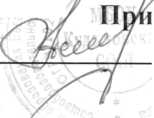 